Publicado en Donostia - San Sebastián el 26/05/2023 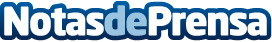 Más de 150 profesionales participan en un ejercicio práctico de emergencias en la discoteca Bataplán de San SebastiánEl ejercicio tuvo lugar en la calle de ayer en la céntrica discoteca donostiarra donde se simuló un supuesto incendio, una avalancha y la evacuación posterior de las personas presentes en el momento del siniestro. Es la práctica final del Curso de Enfermero Experto en Urgencias y Emergencias del Colegio Oficial de Enfermería de Gipuzkoa (COEGI) con el que las enfermeras han podido poner en práctica los contenidos teórico-prácticos trabajados durante todo el curso en las clases presencialesDatos de contacto:COLEGIO ENFERMERÍA GIPUZKOA Comunicación943223750Nota de prensa publicada en: https://www.notasdeprensa.es/mas-de-150-profesionales-participan-en-un_1 Categorias: Medicina Sociedad País Vasco Cursos Servicios médicos http://www.notasdeprensa.es